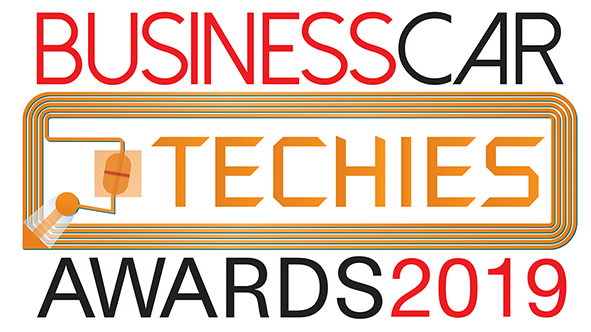 Award template – TechiesPlease send your entry and any supporting documents to awards@businesscar.co.ukNameEmailCompany nameJob titleTelephoneCompany entering awardCategory enteredAward accepter and job titleSubmissionOutline, in no more than 500 words, what your product does to reduce costs for fleets, tackle safety and risk issues, or improve fleet operations.